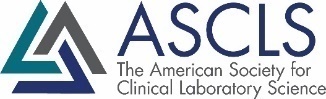 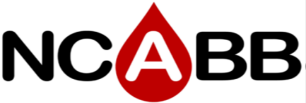 Dear NCABB 48th Annual Meeting attendee:Thank you for attending NCABB’s 48th Annual Meeting 2020.  In order to obtain P.A.C.E.® continuing education credits for this virtual event, we will use the on-line ASCLS CE Organizer program to document your attendance.  Both ASCLS members and non-members can prepare a certificate with CE Organizer.  If you do have questions or comments, about CE Organizer, contact ASCLS at 571-748-3770 or ascls@ascls.org. Here is a brief summary describing how to use the ASCLS CE Organizer:Go to http://ceorganizer.ascls.org/.  Select either the Member or Non-Member log-in box. ASCLS members will log in using the same username and password used to enter the Members Section of the ASCLS website.  If you are not an ASCLS member, and do not have an account in CE Organizer already, click the “Register Here” link to create a username and password.  Once logged in, click on Claim Credit.In the list of OTHER P.A.C.E. Programs, click on “View Event” next to NCABB in the list of options.On the next screen, check the boxes of every session you attended and click “Next” at the bottom of the page.  If you cannot see the checkboxes, you may need to use the scroll bar at the bottom of the page.On the following screen enter the unique session code for each session and click “Next”.  Once again, depending on your computer set-up, you may need to use the scroll bar.Evaluate the sessions on the screen, then click “Complete Survey”If you entered everything correctly, a button will appear on the screen that says "download certificate now". Click this button to view, print, or save your certificate.If you are claiming P.A.C.E. credits, enter your session codes and print your certificate before 12/31/2020.  After that date the session codes will no longer be valid. Session codes will be available after each presentation. Use the table below to record session codes for presentation(s) that you attend. If you have additional questions about the event, please contact Roxanne Clark at roxanne.clark@duke.edu Session TitleCE Organizer Session CodeAn old therapy for a new disease: what we have learned about convalescent plasma in the COVID-19 pandemic?Antibodies that do not read the books- case resolutionYou Too Can Be A Superhero: Internal Audits to the RescueFrom Battlefield to Back Home: A current and future look at the Armed Services Blood ProgramPatient Blood Management: What you Need to KnowHot (and Cold) Topics in Platelet Transfusions